Finskbrød250 g røre margarine eller smør100 g sukker450 g mel 15 g bagepulver   3 g hjortetaksalt50 g æg25 g citronsaftDejen æltes sammen ikke for meget rulles ned på ca. 6 mm Skæres ud 2 cm brede og 4 cm lange sættes derefter på køl.Stryges med æggestryges pyntes med hasselnødder og perlemelis.Bages ved 200 grader i 8-10 min.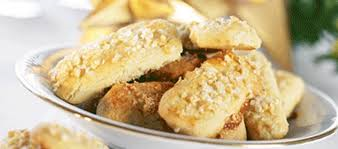 